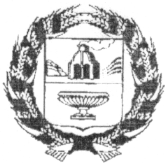 СОВЕТ ДЕПУТАТОВ ТЯГУНСКОГО СЕЛЬСОВЕТАЗАРИНСКОГО РАЙОНА  АЛТАЙСКОГО КРАЯРЕШЕНИЕ16.06.2022      					      				   	№27ст.ТягунОб избрании секретаремСовета депутатов Тягунского сельсоветавосьмого созываВ соответствии со ст.32 Устава  муниципального образования Тягунский сельсовет Заринского района Алтайского края Совет депутатов РЕШИЛ:1.Утвердить  секретарем   Совета депутатов Тягунского сельсовета  Батмазову Александру Сергеевну -  депутат по избирательному округу № 4.2.Настоящее решение вступает в силу с момента его принятия. ГлаваТягунского сельсовета		                                       Ю.А. Овчинников